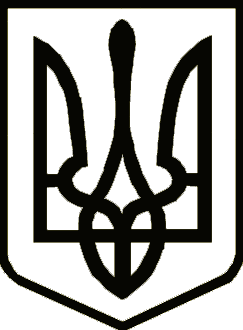 Україна	                  СРІБНЯНСЬКА СЕЛИЩНА РАДАРОЗПОРЯДЖЕННЯПро скликання засідання виконавчого комітету Срібнянської селищної радиВідповідно до статті 53 та пункту 20 частини четвертої статті 42 Закону України «Про місцеве самоврядування в Україні», зобов'язую:Скликати засідання виконавчого комітету Срібнянської селищної ради      07 грудня 2022 року о 10-00 годині в залі засідань селищної ради.На розгляд засідання виконавчого комітету винести питання:Про погодження фінансового плану комунального некомерційного підприємства «Срібнянська центральна лікарня» Срібнянської селищної ради Чернігівської області на 2023 рік.Селищний голова						    Олена ПАНЧЕНКО06 грудня2022 року    смт Срібне			      №112